		Agreement		Concerning the Adoption of Uniform Technical Prescriptions for Wheeled Vehicles, Equipment and Parts which can be Fitted and/or be Used on Wheeled Vehicles and the Conditions for Reciprocal Recognition of Approvals Granted on the Basis of these Prescriptions*(Revision 2, including the amendments which entered into force on 16 October 1995)_________		Addendum 6 — Regulation No. 7		Revision 6 — Amendment 5Supplement 25 to the 02 series of amendments — Date of entry into force: 22 June 2017		Uniform provisions concerning the approval of front and rear position lamps, stop-lamps and end-outline marker lamps for motor vehicles (except motor cycles) and their trailersThis document is meant purely as documentation tool. The authentic and legal binding text is: ECE/TRANS/WP.29/2016/75._________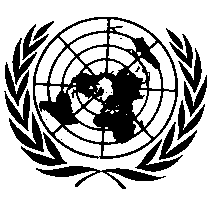 UNITED NATIONSParagraph 6.1.7.2., amend to read:	"6.1.7.2.	The lamp shall comply with the minimum intensity required in the table of standard light distribution in space as shown in Annex 4 when any one light source has failed. However, for lamps designed for only two light sources, 50 % of the minimum intensity in the axis of reference of the lamp shall be considered sufficient, provided that a note in the communication form states that the lamp is only for use on a vehicle fitted with a tell-tale which indicates when any one of these two light sources has failed."Annex 2, Item 9.1., amend to read:"9.1.		By category of lamp:For mounting either outside or inside or both2Colour of light emitted: red/white2Number, category and kind of light source(s): ..................................................Voltage and wattage: .........................................................................................Light source module specific identification code: .............................................Only for limited mounting height of equal to or less than 750 mm above the ground: yes/no2 Geometrical conditions of installation and relating variations, if any: ..............Application of an electronic light source control gear/variable intensity control:(a)	Being part of the lamp: yes/no2(b)	Being not part of the lamp: yes/no2Input voltage(s) supplied by an electronic light source control gear/variable intensity control: ................................................................................................Electronic light source control gear/variable intensity control manufacturer and identification number (when the light source control gear is part of the lamp but is not included into the lamp body): ..................................................Variable luminous intensity: yes/no2The front position lamp2, rear position lamp,2 stop lamp,2 end-outline marker lamp2 is only for use on a vehicle fitted with a tell-tale indicating failure: yes/no2_______________	2 	Strike out what does not apply."E/ECE/324/Add.6/Rev.6/Amend.5−E/ECE/TRANS/505/Add.6/Rev.6/Amend.5E/ECE/324/Add.6/Rev.6/Amend.5−E/ECE/TRANS/505/Add.6/Rev.6/Amend.518 July 2017